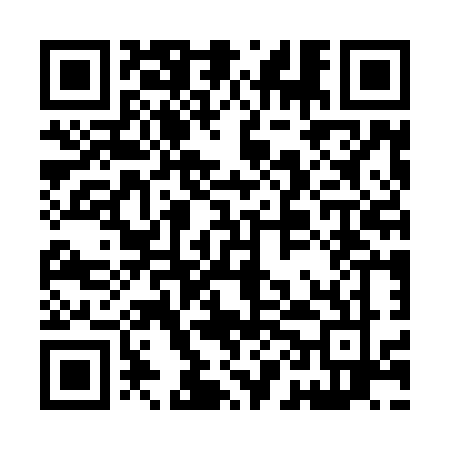 Prayer times for Bosin, Czech RepublicWed 1 May 2024 - Fri 31 May 2024High Latitude Method: Angle Based RulePrayer Calculation Method: Muslim World LeagueAsar Calculation Method: HanafiPrayer times provided by https://www.salahtimes.comDateDayFajrSunriseDhuhrAsrMaghribIsha1Wed3:135:3412:576:028:2010:312Thu3:105:3312:566:038:2110:343Fri3:065:3112:566:048:2310:374Sat3:035:2912:566:058:2410:405Sun3:005:2712:566:068:2610:426Mon2:575:2612:566:078:2710:457Tue2:535:2412:566:088:2910:488Wed2:505:2312:566:098:3010:519Thu2:475:2112:566:108:3210:5410Fri2:435:1912:566:118:3310:5711Sat2:415:1812:566:128:3511:0012Sun2:405:1612:566:128:3611:0313Mon2:405:1512:566:138:3811:0414Tue2:395:1312:566:148:3911:0515Wed2:395:1212:566:158:4111:0516Thu2:385:1112:566:168:4211:0617Fri2:375:0912:566:178:4311:0718Sat2:375:0812:566:188:4511:0719Sun2:375:0712:566:188:4611:0820Mon2:365:0512:566:198:4711:0921Tue2:365:0412:566:208:4911:0922Wed2:355:0312:566:218:5011:1023Thu2:355:0212:566:218:5111:1024Fri2:345:0112:566:228:5311:1125Sat2:345:0012:576:238:5411:1226Sun2:344:5912:576:248:5511:1227Mon2:334:5812:576:248:5611:1328Tue2:334:5712:576:258:5711:1329Wed2:334:5612:576:268:5811:1430Thu2:334:5512:576:269:0011:1431Fri2:324:5512:576:279:0111:15